Spočítej obrázky, napiš příklad a vypočítej.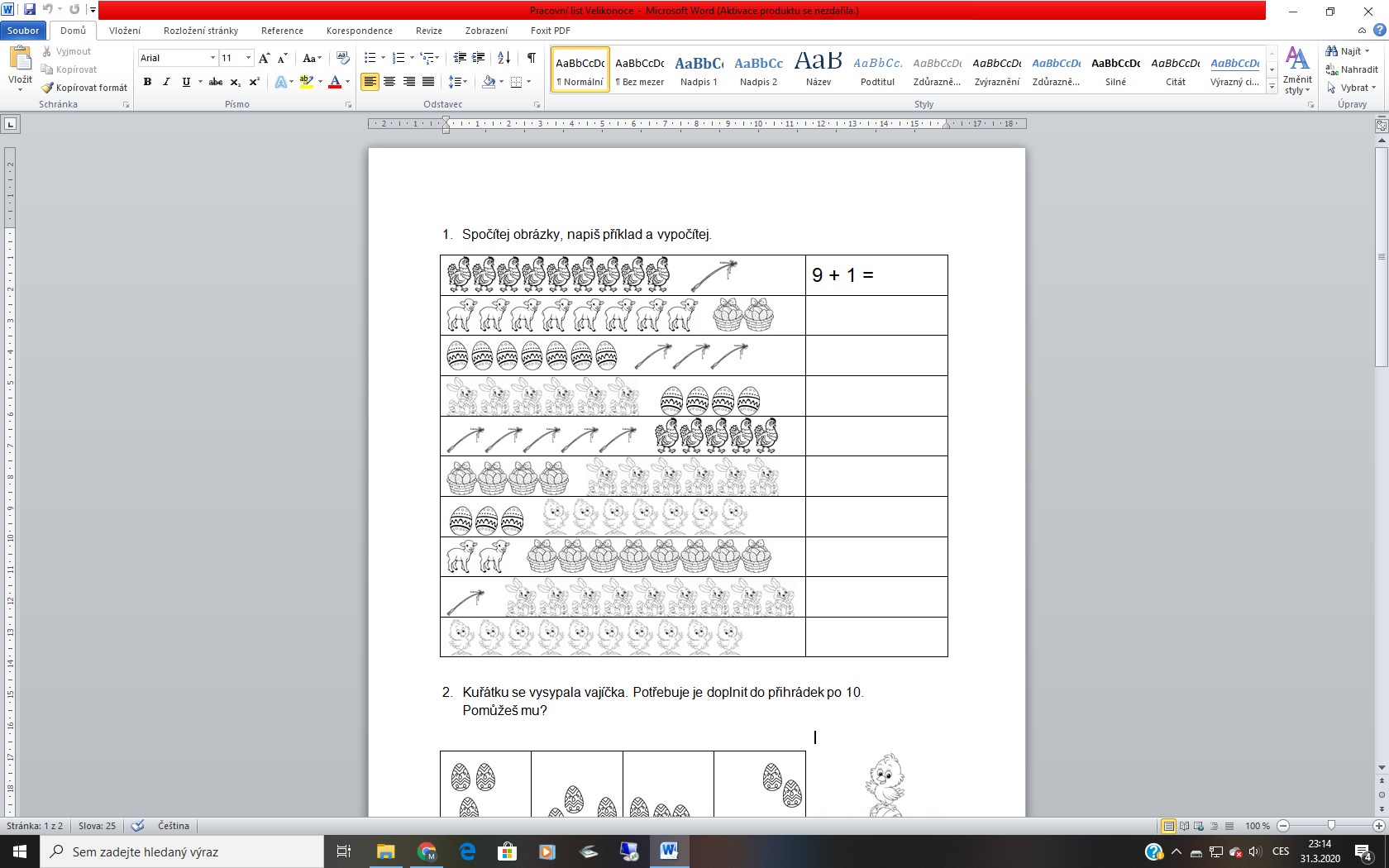 Kuřátku se vysypala vajíčka. Potřebuje je doplnit do přihrádek po 10. Pomůžeš mu?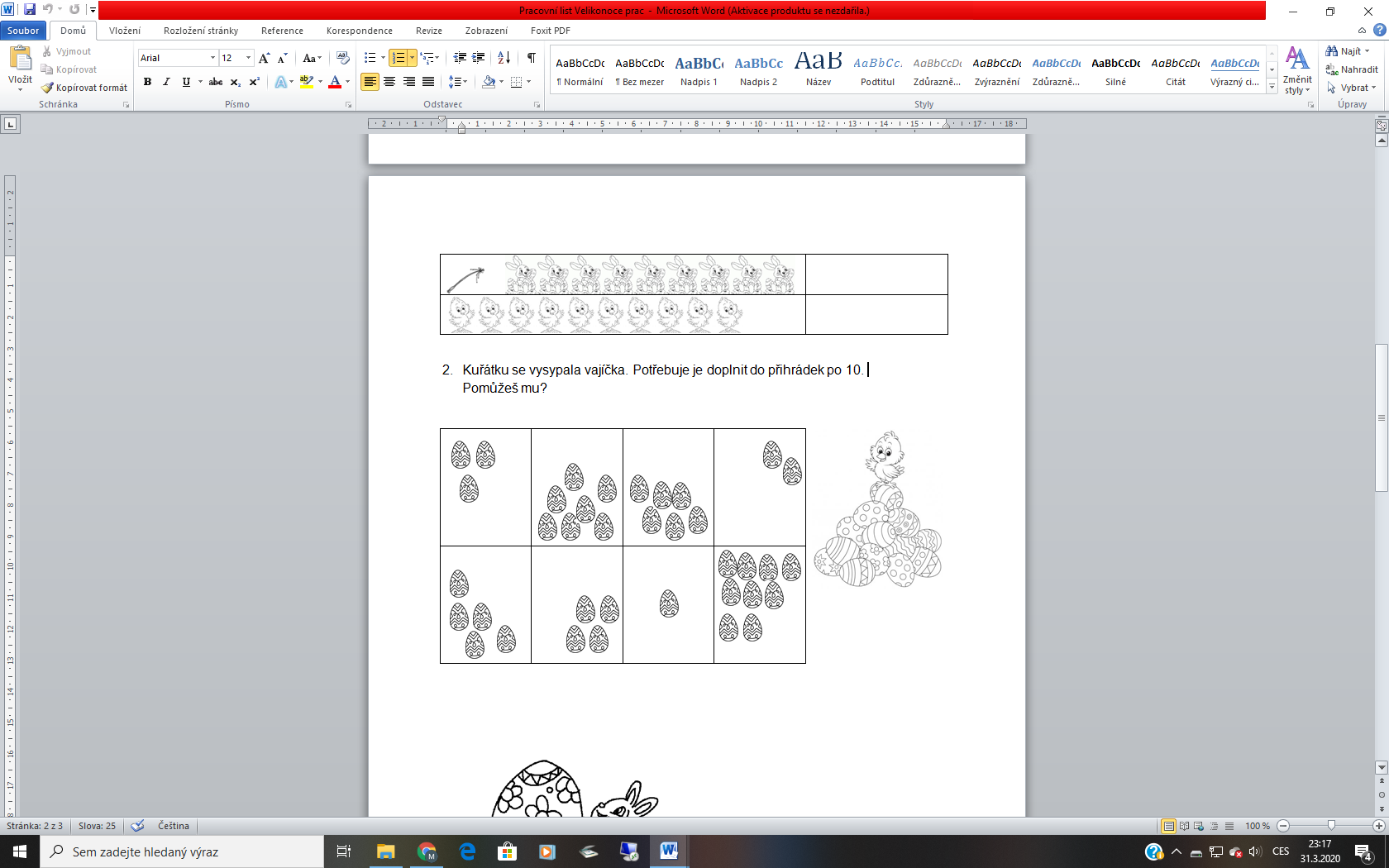 Doplň řady čísel.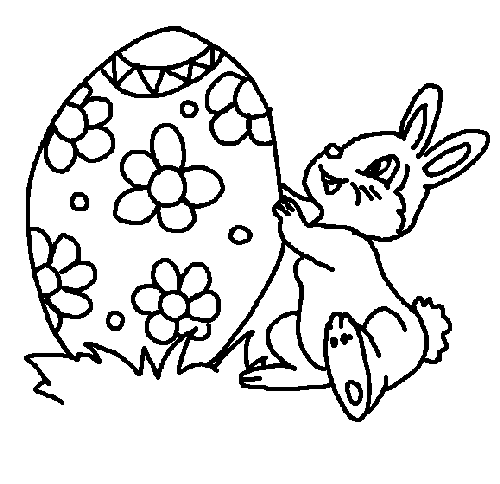 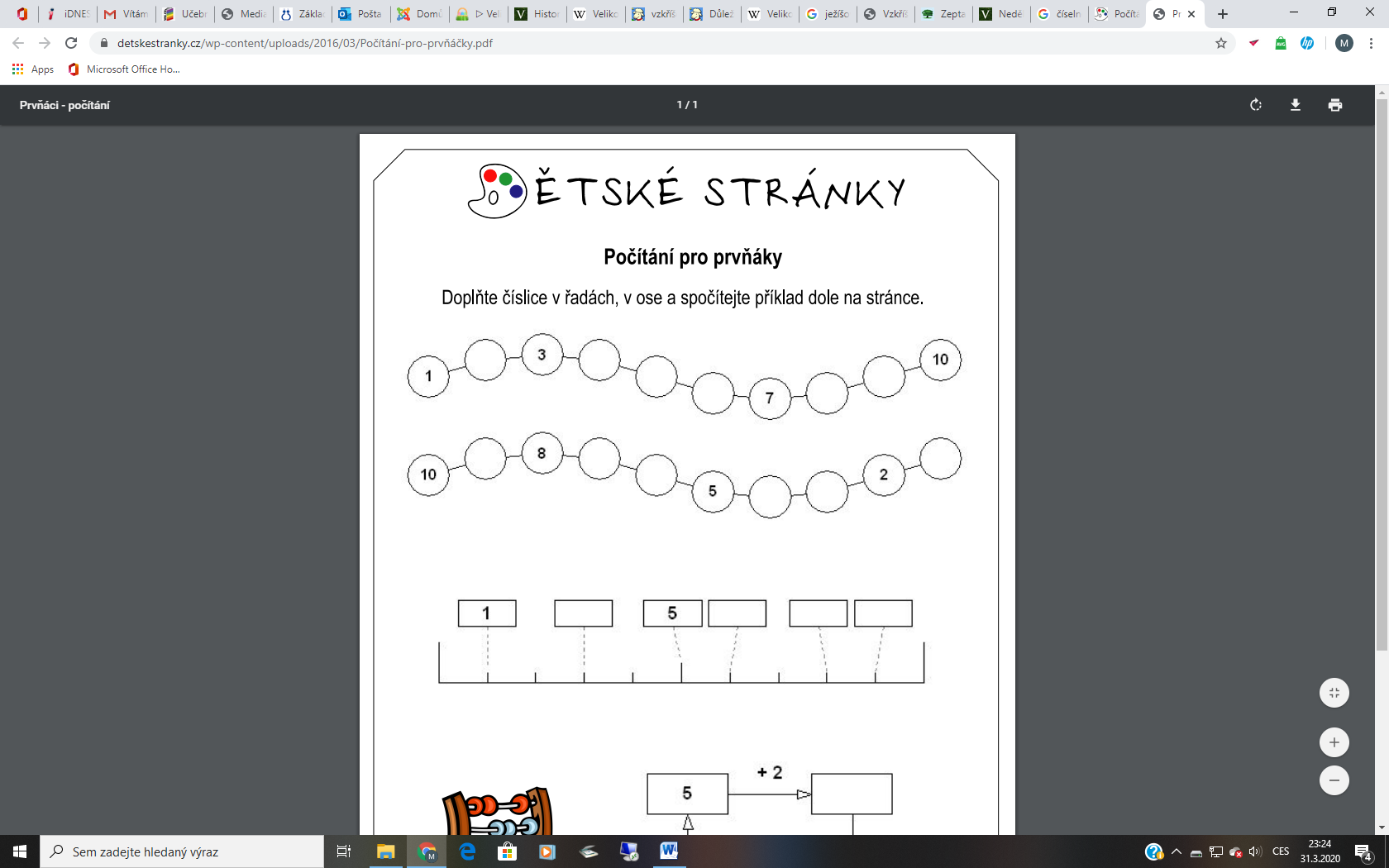 Rozkládej číslo 10. Zkus vymyslet všechny možnosti. Čísla neopakuj.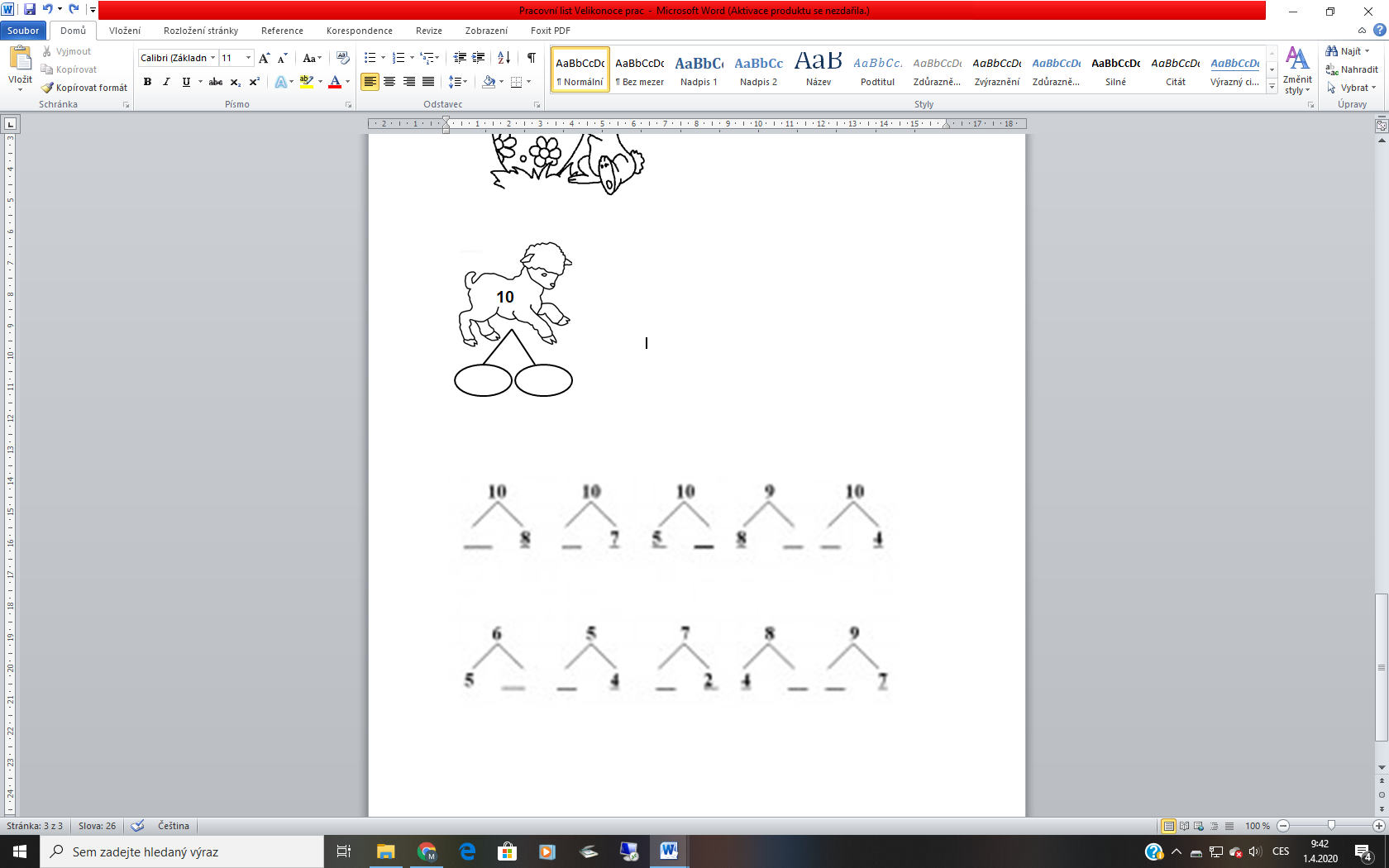 Spoj skořápky s příklady ke skořápkám se stejným výsledkem.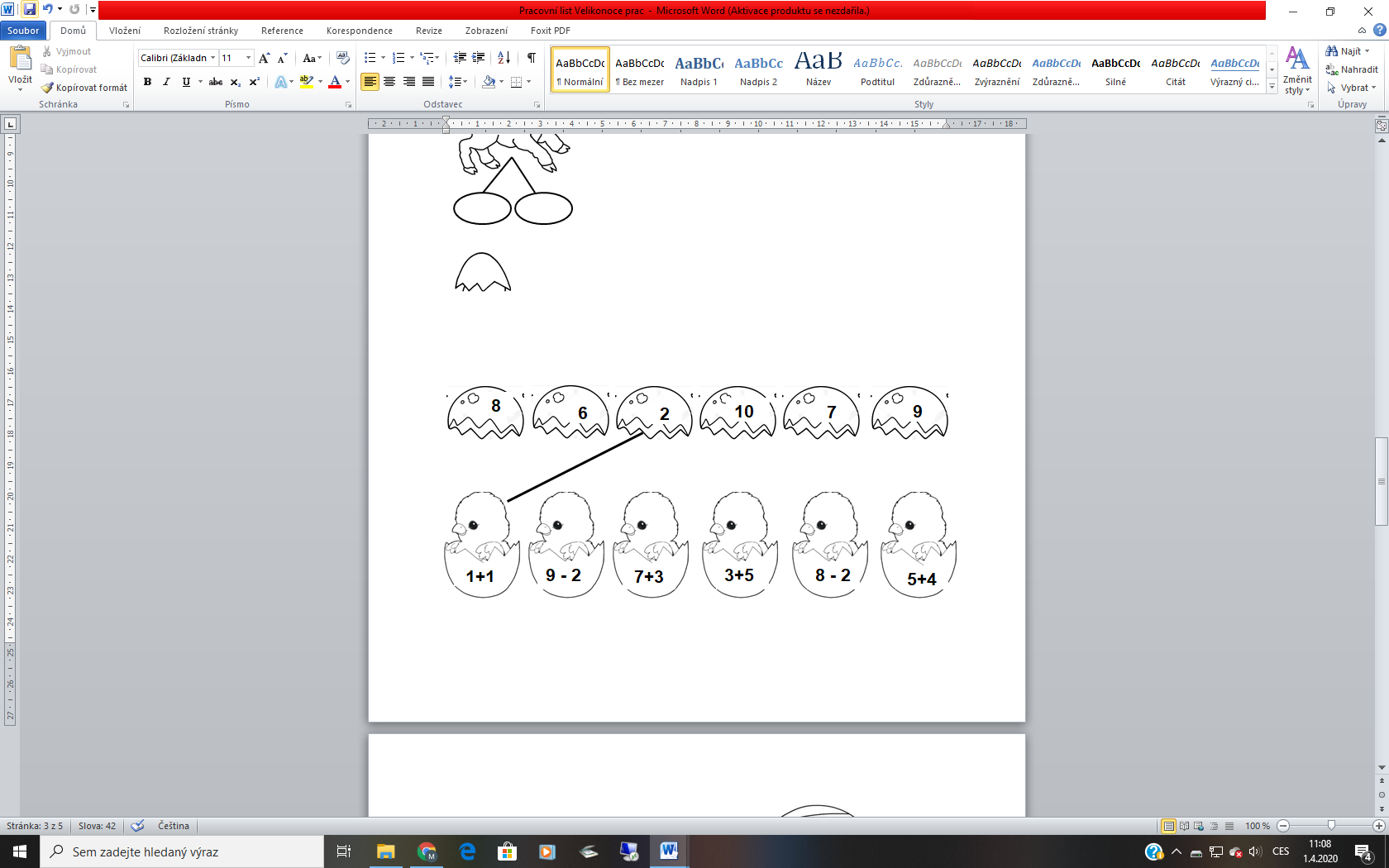 Vypočítej příklady a vybarvi obrázek.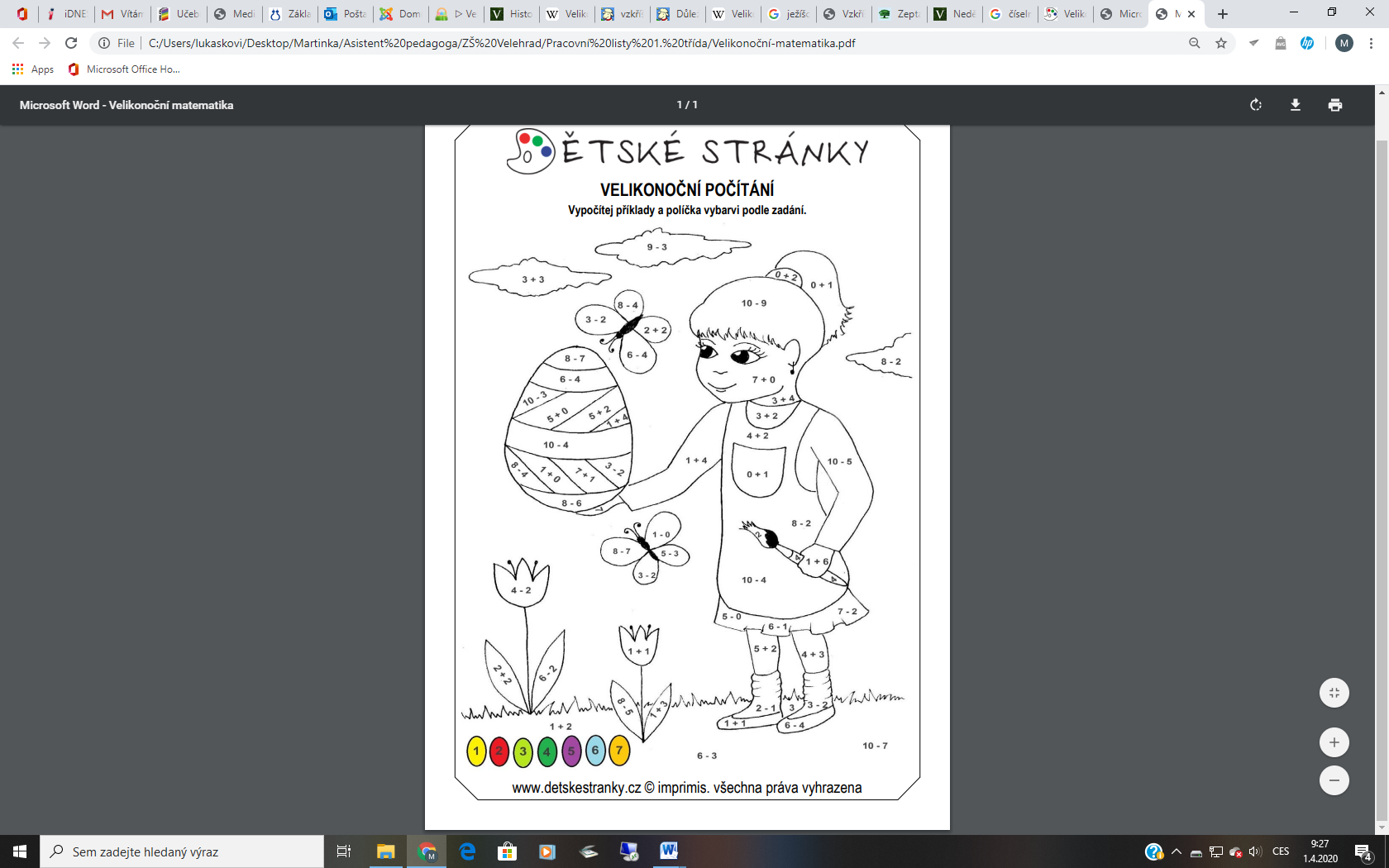 